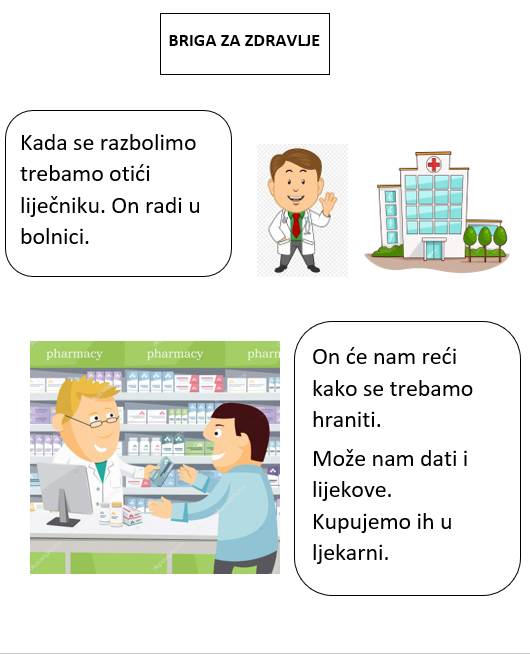 PONOVIMO: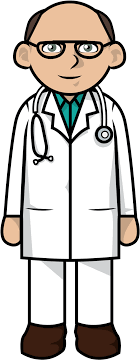 ZAOKRUŽI DA LI JE ODGOVOR TOČAN ILI NETOČAN.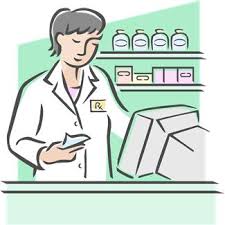 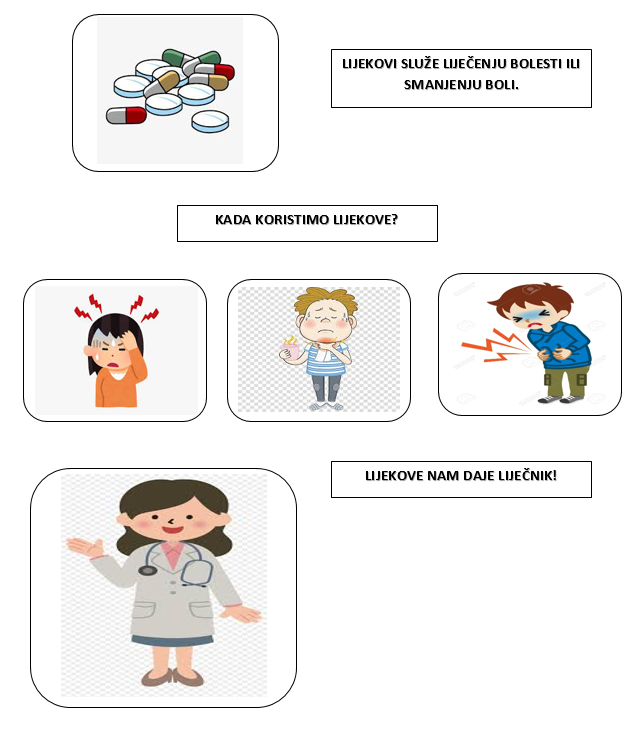 Ponovimo:TKO NAM DAJE LIJEKOVE?KADA SMIJEMO KORISTITI LIJEKOVE? KADA ODGOVARAŠ NA PITANJA, SLOBODNO KORISTI SLIČICE KAO PODSJETNIK.PONOVI DANE U TJEDNU. Nabroji dane kada je nastava. Imenuj dane vikenda.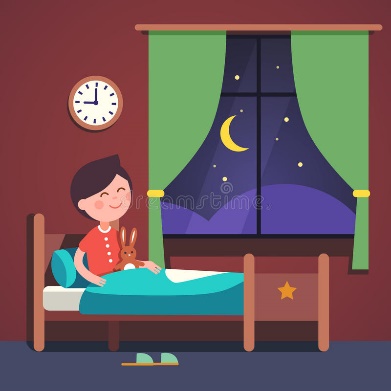 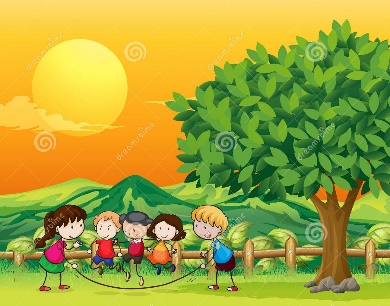 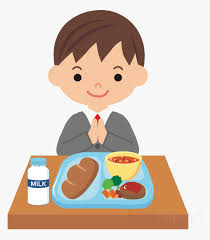 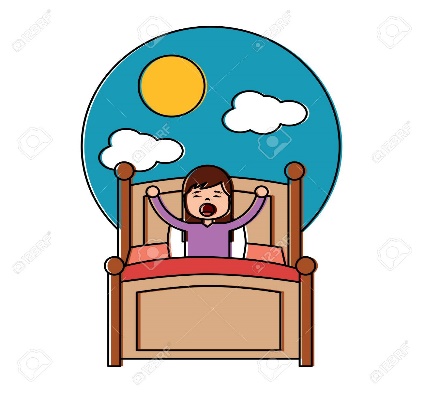 SPOJI DIJELOVE DANA S NJIHOVIM NAZIVOM.OPISIVANJE RADNJE NA SLICI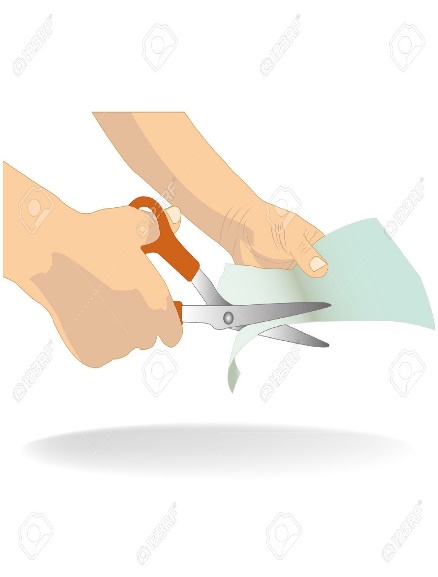 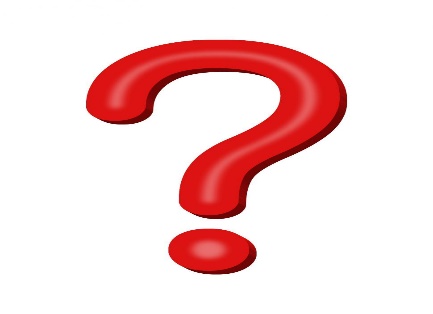 IZREŽI SLIKE U PRILOGU, PA ODGOVORI MAMI NA PITANJE: „ŠTO RADI DJEČAK/STRIČEK/CURA NA SLICI?“PRILOG: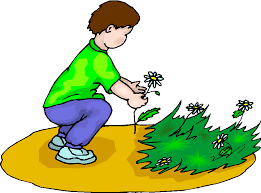 DJEČAK BERE CVIJEĆE.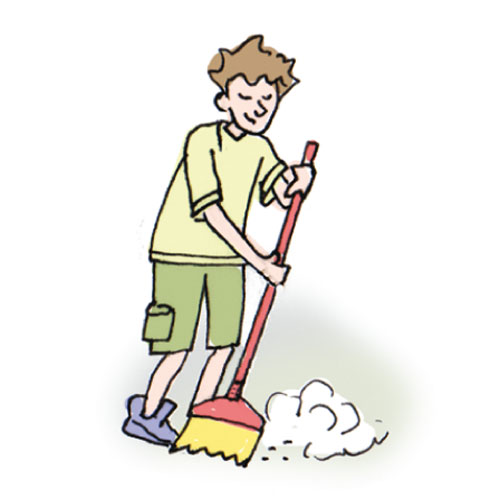 STRIČEK METE.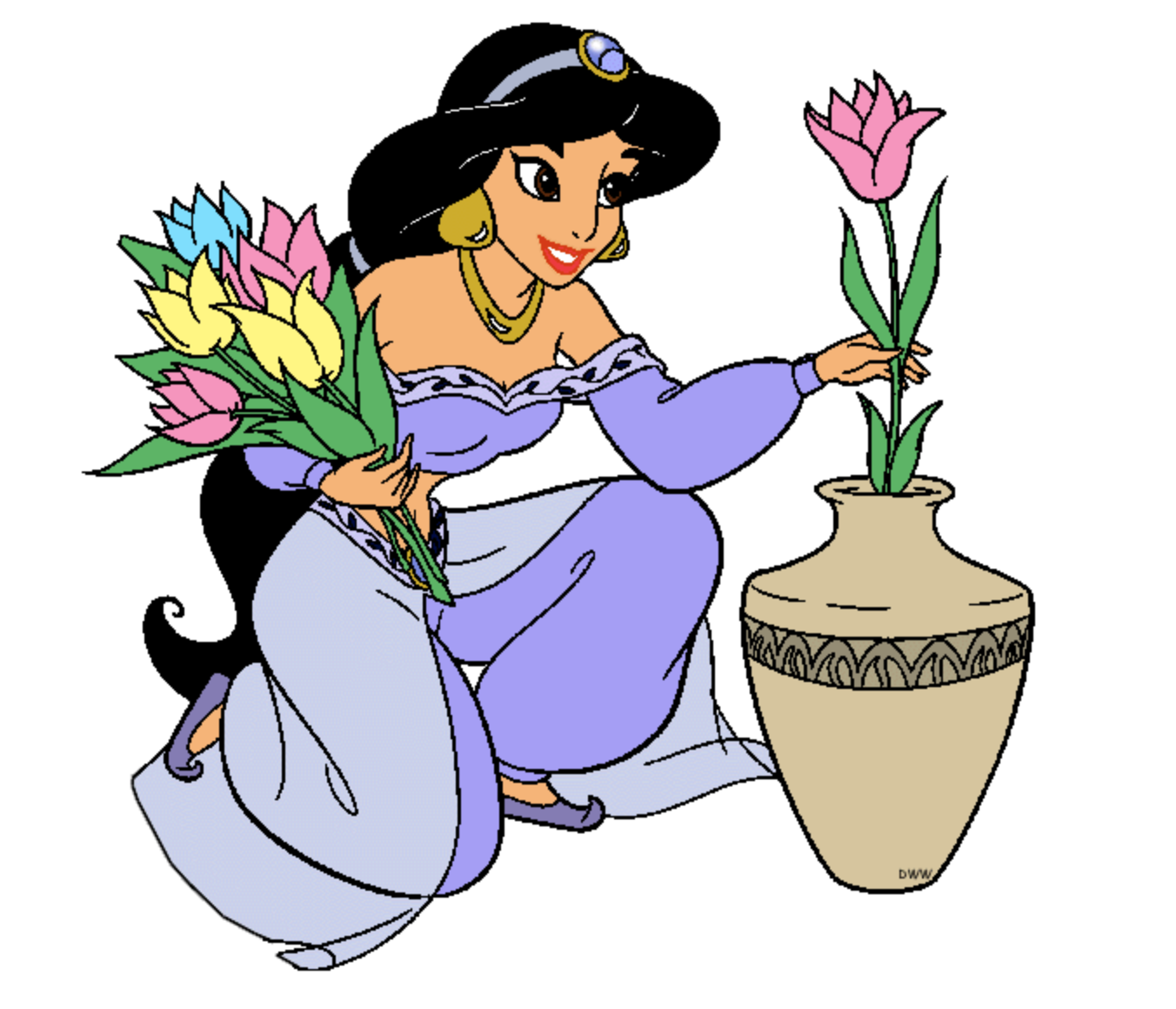 CURA STAVLJA CVIJEĆE U VAZU.